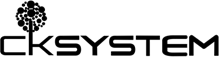 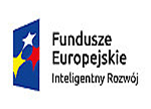 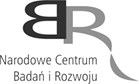 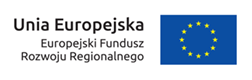 Załącznik nr 4 do Zapytania ofertowego ………………………………Miejscowość i dataOŚWIADCZENIE O BRAKU POWIĄZAŃ KAPITAŁOWYCH LUB OSOBOWYCHJa niżej podpisany(a) …………………………………………………………………………………………………...oświadczam, że jako Oferent składający ofertę w ramach realizacji projektu 
pt. „Opracowanie i wdrożenie innowacyjnej, wielofunkcyjnej platformy nadrzewnej z bezinwazyjnym systemem mocowania” nie jestem powiązany(a) osobowo lub kapitałowo z Zamawiającym. Przez powiązania osobowe lub kapitałowe rozumie się wzajemne powiązania pomiędzy Zamawiającym lub osobami upoważnionymi do zaciągania zobowiązań w imieniu Zamawiającego lub osobami wykonującymi w imieniu Zamawiającego czynności związane z przygotowaniem i przeprowadzeniem procedury wyboru Wykonawcy a Wykonawcą, polegające w szczególności na: uczestniczeniu w spółce jako wspólnik spółki cywilnej lub spółki osobowej; posiadaniu co najmniej 5% udziałów lub akcji; pełnieniu funkcji członka organu nadzorczego lub zarządzającego, prokurenta, pełnomocnika; pozostawaniu w związku małżeńskim, w stosunku pokrewieństwa lub powinowactwa w linii prostej, pokrewieństwa drugiego stopnia lub powinowactwa drugiego stopnia w linii bocznej lub w stosunku przysposobienia, opieki lub kurateli. 				…………………………………………………………..			pieczątka i podpis osoby upoważnionej do reprezentowania Wykonawcy 